Пресс-релиз XIII Международной туристической выставки «Интурмаркет»
(11-13 марта 2018 года, МВЦ «Крокус Экспо», павильон № 2)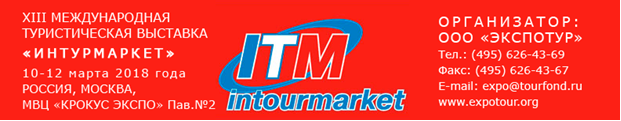 Официальная поддержка выставки:Правительство Российской ФедерацииМинистерство культуры Российской ФедерацииФедеральное агентство по туризмуДепартамент спорта и туризма города МосквыВсемирная туристская организация (ЮНВТО)Российский Союз Туриндустрии (РСТ)Ассоциация Туроператоров России (АТОР)Стратегический партнер выставки: Алтайский крайГенеральный партнер: Туристская Ассоциация российских регионов (ТАРР)Генеральный В2В информационный партнер: Profi.TravelГенеральный информационный партнер: Вести.ТуризмВыставка «Интурмаркет» — профильная туристическая площадка для расширения внутриотраслевого диалога и выработки оптимальных решений и путей развития рынка в новых условиях. Здесь вырабатываются эффективные механизмы и налаживаются межотраслевые связи, которые помогают сформировать принципиально новые качественные туристические продукты и поднять уровень сервиса в индустрии. «Интурмаркет» — единственная в России выставка, которая представляет полный турпродукт нашей страны — в ней участвуют абсолютно все регионы России. Без всякого преувеличения — выставка «Интурмаркет» находится «на пике» основного туристического тренда — импортозамещения в туризме.При этом на выставке представлены традиционные лидеры выездного турпотока россиян: Испания, Турция, Египет, Греция, Германия, Болгария, Китай, Кипр, и другие страны, для которых Россия является традиционным и любимым рынком. Традиционно  активны на выставке и страны СНГ.Российская региональная экспозиция будет представлена подавляющим большинством регионов от Калининграда до Владивостока. Среди них — стратегический партнер выставки — Алтайский край. В рамках участия края на стенде 800 кв.м. организаторы планируют масштабную презентацию туркомпаний, курортов, здравниц, народных промыслов, возможностей эко-туризма, выступление фольклорных ансамблей и многое другое. На выставке традиционно будет присутствовать Губернатор региона — А. Б. Карлин.Особенностью «Интурмаркета» в этом году стало то, что впервые регионы смогли организовать единое экспозиционное пространство по подавляющему большинству брендовых маршрутов. Маршрут «Золотое  кольцо» известен с советских времен во всем мире как путешествие по древним русским городам Центральной России, в прошлом году мы отмечали его 50-летие.  На тех же принципах развивается маршрут «Серебряное ожерелье России». Санкт-Петербург как мощный якорь позволяет привлечь внимание туристов и к другим регионам северо-запада России. Помимо Санкт-Петербурга, маршрут объединяет 10 субъектов: Республики Карелия, Коми, Ненецкий автономный округ, Архангельскую, Вологодскую, Калининградскую, Ленинградскую, Мурманскую, Новгородскую, Псковскую области. Их туристский потенциал огромен. Здесь представлены культурно-исторические памятники, красивые природные ландшафты и традиции малых народов.Внутри страны и на мировом уровне презентуются и другие маршруты, например, «Русские усадьбы», «Великий Волжский путь» с семьей регионов Приволжья, «Восточное кольцо» объединяющее регионы Дальнего Востока — Республики Саха (Якутия) и Бурятия, Камчатский и Хабаровский края. Разрабатываются и действуют маршруты «Русская Арктика», «Реки России».На выставке можно ознакомиться с предложениями ведущих туроператоров и объектов размещения, ближе узнать о новых туристических маршрутах и принять участие в конкурсах и розыгрышах путевок. Потенциальных путешественников порадуют дегустации национальных блюд и выступления фольклорных коллективов.Все гости «Интурмаркета» с радостью отмечают удивительную атмосферу праздника, созданную на выставке. А профессионалы туристской отрасли по праву оценивают предоставленную возможность не только обсудить в тесном диалоге волнующие проблемы, но и найти решение многих острых вопросов.Ключевые деловые мероприятия выставки «Интурмаркет-2018»Конференция по вопросам развития детского туризма;Заседание Регионального совета РСТ;Обучающий семинар для туристско-информационных центров (ТИЦ);Презентации туристических возможностей Москвы и Московской области;Конференции по малым историческим городам «Настоящая Россия» и «Новые туристические возможности городов «Золотого кольца»;Конференция «Правовое обеспечение различных видов туризма»;Круглый стол «Основные тенденции современного развития туристической сувенирной продукции»;День благотворительности на «Интурмаркете»;VI Саммит Российско-китайского туристического форума;Круглый стол: «Заседание Межведомственной рабочей группы по обеспечению и организации туристского обслуживания гостей и болельщиков Чемпионата мира по футболу FIFA 2018»Совместное заседание координационного совета по туризму ПФО и комитета по импортозамещанию при Министерстве культуры Российской Федерации по вопросу развития межрегионального маршрута «Великий Волжский путь»;Расширенное совещание организаторов и участников межрегионального проекта «Узоры городов России»;Межвузовское совещание по вопросам образования в туризме «Проблемы образования в сфере туризма»;Заседание межрегионального координационного и экспертного советов проекта «Живые уроки»;Всероссийское совещание по актуальным вопросам развития туризма в России;Социально ответственный туризм или СОТ — концепция продвижения идей и принципов ответственного туризма;Круглый стол «Великий Волжский путь. Шаг за шагом»;Межвузовское совещание по вопросам образования в туризме;Круглый стол «Событие – Календарь – Путешествие. Помогите туристу выбрать ваш регион для путешествия»;Дискуссионный клуб от Деловой России «Новые виды туризма: что будет конкурентным преимуществом территории завтра?»Практический курс Академии SPA и Welness туризма;Круглый стол «Российско-немецкое сотрудничество в сфере туризма. Перспективы и возможности развития»	Конференция «Гастрономический туризм в России. Потенциал и инструменты развития»;Бизнес-семинар «DIGITAL TRAVEL. Реклама vs Продвижение"С полной программой мероприятий «Интурмаркета» можно ознакомиться на сайте выставки.Программа деловых встреч «Профессиональный покупатель / Hosted Buyers»Цель программы: поддержка малого и среднего предпринимательства в туризме, предоставление комплекса услуг по повышению профессионального уровня и установлению деловых контактов между участниками выставки и профессионалами туристской сферы. Программа «Профессиональный покупатель» полностью финансируется силами компании «Экспотур».Пакет участника включает: бесплатный авиаперелет или железнодорожный проезд из города пребывания в Москву и обратно экономическим классом; трансфер из/в аэропорт, ж/д вокзал; бесплатное размещение в гостинице; включение информации об участнике в официальный каталог выставки; участие в заранее спланированной деловой программе.11 марта на «Интурмаркете» пройдет День благотворительностиНаша цель — поддержка Детского хосписа «Дом с маяком», опекающего детей с неизлечимыми заболеваниями и существующего на частные пожертвования.Центральное событие акции — Благотворительный аукцион, все средства от которого пойдут в Детский хоспис «Дом с маяком» на приобретение специального оборудования для детей, ограниченных в движении по состоянию здоровья. Мы будем рады любому вашему участию в этом душевном проекте!Организатор выставки: ООО «Экспотур» (Россия)Более подробная информация о выставке размещена на сайте www.itmexpo.ruТелефоны: +7-(495) 626-43-69, (495) 626-21-73, (495) 626-21-72e-mail: expo@tourfond.ru, itm@expotour.orgМВЦ «Крокус Экспо», Павильон № 2, метро «Мякинино»До встречи на выставке 10-12 марта 2018 года!
